Сумська міська радаVІІІ СКЛИКАННЯ        СЕСІЯРІШЕННЯвід                  2021 року №      -МРм. СумиРозглянувши звернення громадянки, відповідно до статті 12, частини шостої статті 79-1, частини сьомої статті 118 Земельного кодексу України, статей 50, 56 Закону України «Про землеустрій», частини третьої статті 15 Закону України «Про доступ до публічної інформації», рішення Сумської міської ради від 21.10.2020 № 7586-МР «Про включення територій територіальних громад (населених пунктів) до складу території Сумської міської територіальної громади», враховуючи рекомендації постійної комісії з питань архітектури, містобудування, регулювання земельних відносин, природокористування та екології Сумської міської ради (протокол від 03.08.2021 № 29), керуючись пунктом 34 частини першої статті 26 Закону України «Про місцеве самоврядування в Україні», Сумська міська рада ВИРІШИЛА:Відмовити Ситник Ользі Миколаївні в затвердженні проекту землеустрою щодо відведення земельної ділянки розташованої за межами населених пунктів, на території Сумської міської територіальної громади (Битицький старостинський округ), за рахунок земельної ділянки з кадастровим номером 5924781500:04:001:0080 загальною площею 3,9029 га, для ведення особистого селянського господарства, площею 1,9029 га, кадастровий номер 5924781500:04:001:0087 та наданні цієї ділянки у власність, у зв’язку з невідповідністю місця розташування об'єкта вимогам законів, прийнятих відповідно до них нормативно-правових актів, а саме: невідповідністю вимогам частини шостої статті 79-1 Земельного кодексу України, якою визначено, що формування земельних ділянок шляхом поділу раніше сформованих земельних ділянок, які перебувають у власності або користуванні, без зміни їх цільового призначення здійснюються за технічною документацією із землеустрою щодо поділу та об'єднання земельних ділянок.Сумський міський голова                                                        О.М. ЛисенкоВиконавець: Клименко Ю.М.Ініціатор розгляду питання –– постійна комісія з питань архітектури, містобудування, регулювання земельних відносин, природокористування та екології Сумської міської ради Проєкт рішення підготовлено департаментом забезпечення ресурсних платежів Сумської міської радиДоповідач – Клименко Ю.М.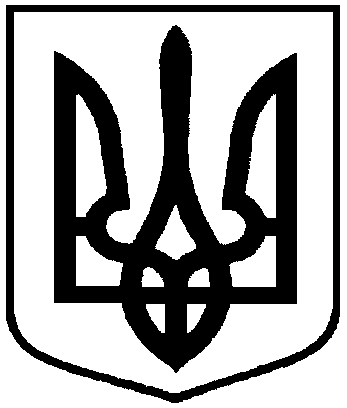 Проєктоприлюднено «__»_________2021 р.Про відмову Ситник Ользі Миколаївні в наданні земельної ділянки у власність, розташованої за межами населених пунктів, на території Сумської міської територіальної громади, площею 1,9029 га